DRUGA LIGA FBIH ZAPAD SEZONA – 2016/17 SLUŽBENA LICA – III KOLO03.09.2016. – 16:30 sati             KOMESAR/POVJERENIK					                        KOMESAR/POVJERENIK                   ZA SUDIJE/SUCE					                     TAKMIČENJA/NATJECANJA               Josip Marjanović s.r.                                                                                                     Adnan Dupanović s.r.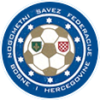 NOGOMETNI SAVEZ FEDERACIJE BiHNOGOMETNI SAVEZ FEDERACIJE BiH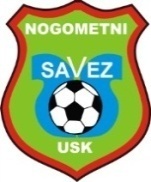 NOGOMETNI SAVEZ UNSKO-SANSKOG KANTONASportska dvorana „LUKE“, Ul. Bosanskih gazija 19, 77000 BihaćTel/fax:   ++387 37 220 283     www.nsusk.ba       e-mail: nsuskbi@gmail.comTransakcijski račun UniCredit Bank 3385002200518445NOGOMETNI SAVEZ UNSKO-SANSKOG KANTONASportska dvorana „LUKE“, Ul. Bosanskih gazija 19, 77000 BihaćTel/fax:   ++387 37 220 283     www.nsusk.ba       e-mail: nsuskbi@gmail.comTransakcijski račun UniCredit Bank 3385002200518445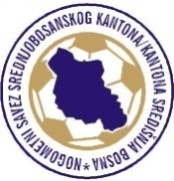  BRATSTVO –  KRAJIŠNIK  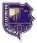 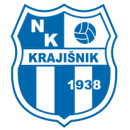  BRATSTVO –  KRAJIŠNIK   BRATSTVO –  KRAJIŠNIK   BRATSTVO –  KRAJIŠNIK  Glavni sudacHašić RašidCazinBos. KrupaBos. Krupasubota, 03.09.2016.16:30Asistent 1Halkić HarisSanski MostDelegat:Prošić Eldis (Cazin)Prošić Eldis (Cazin)Prošić Eldis (Cazin)Asistent 2Spahić AdnanB.Petrovac  VITEZ (V) –   SLOGA  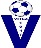 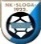   VITEZ (V) –   SLOGA    VITEZ (V) –   SLOGA    VITEZ (V) –   SLOGA  Glavni sudacVelić AlenBugojnoVitezVitezsubota, 03.09.2016.16:30Asistent 1Fajkić AbdulahTravnikDelegat:Jukić Stipo (Novi Travnik)Jukić Stipo (Novi Travnik)Jukić Stipo (Novi Travnik)Asistent 2Duraković AdisBugojno  KRAJINA –  PODGRMEČ    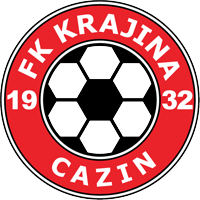 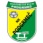   KRAJINA –  PODGRMEČ      KRAJINA –  PODGRMEČ      KRAJINA –  PODGRMEČ    Glavni sudacOmerdić AmarBihaćCazinCazinsubota, 03.09.2016.16:30Asistent 1Šabić AdiBihaćDelegat:Ćatić Safet (Bužim)Ćatić Safet (Bužim)Ćatić Safet (Bužim)Asistent 2Šarić LejladBos.Krupa BUSOVAČA –  KISELJAK 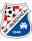 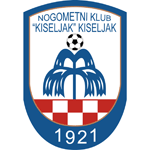  BUSOVAČA –  KISELJAK  BUSOVAČA –  KISELJAK  BUSOVAČA –  KISELJAK Glavni sudacŠeho MehmedBugojnoBusovačaBusovačasubota, 03.09.2016.16:30Asistent 1Kukić ArminBugojnoDelegat:Solomun Davor (Travnik)Solomun Davor (Travnik)Solomun Davor (Travnik)Asistent 2Bašić AlmirBugojno  VITEZ (B) –  VLAŠIĆ   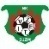 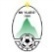   VITEZ (B) –  VLAŠIĆ     VITEZ (B) –  VLAŠIĆ     VITEZ (B) –  VLAŠIĆ   Glavni sudacKurić MuamerJajceBužimBužimsubota, 03.09.2016.16:30Asistent 1Turić LadislavNovi TravnikDelegat:Hušidić Šerif  (V.Kladuša)Hušidić Šerif  (V.Kladuša)Hušidić Šerif  (V.Kladuša)Asistent 2Kahrić SeadJajce ISKRA –  RADNIK  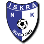 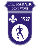  ISKRA –  RADNIK   ISKRA –  RADNIK   ISKRA –  RADNIK  Glavni sudacPoprženović HarisTravnikBugojnoBugojnosubota, 20.08.2016.17:00Asistent 1Malkoč AdmirNovi TravnikDelegat:Đogić Husein (Turbe)Đogić Husein (Turbe)Đogić Husein (Turbe)Asistent 2Serdarević AlenVitez